Los hermanos de José  están celosos
 LECCIÓN PARA PREESCOLAR 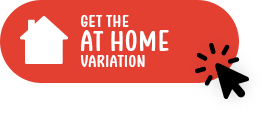 
Tema: Los celos nos pueden llevar a pecar.
Escritura: Génesis 37:1-4, 12-28
Versículo bíblico para memorizar: «Jacob mandó a hacer un regalo especial para José: una hermosa túnica». Génesis 37:3Prepárese: Haga clic aquí para obtener su lista completa de materiales para esta lección.El sermón para los niños:Necesitará: Muestras de tela de distintos colores - una por niñoGrapadoraPrepárese: Antes de empezar, dé a cada niño una muestra de tela. Explíqueles que cuando usted los señale, ellos deberán traer su muestra de tela. Cuando le traigan la tela, engrape cada pedazo de tela uno con otro para formar una larga cadena de pedazos.  DIGA:  Levanta lo que tienes en las manos para que todos puedan verlo. ¡Vaya! Mira todos estos pedazos de tela de colores brillantes. (Pida a los niños que digan en voz alta el color que tienen). ¿No sería precioso tomar todos estos pedazos de tela y coserlos juntos para hacer una camisa o un vestido? Imagino que si tuvieras una camisa o un vestido con tantos colores bonitos, todos los que lo vieran se pondrían muy celosos y desearían tener una camisa o vestido así. Presta atención para que cuando te señale, me traigas tu pedazo de tela. Todos estos hermosos colores me recuerdan la lección bíblica de hoy sobre José. Había un hombre llamado Jacob. Era el padre de José y tenía doce hijos. De todos sus hijos, José era el hijo que Jacob más quería porque nació cuando Jacob era muy viejo. (Señale a un niño que traiga su pedazo de tela). Para demostrar cuánto quería a José, Jacob le hizo un hermoso abrigo de muchos colores. (Señale a un niño para que traiga un pedazo de tela). Los hermanos de José estaban celosos porque eso demostraba que era el hijo favorito de su padre. (Señale a un niño para que traiga un pedazo de tela).Unos días después, su padre dijo a José: «Tus hermanos están cuidando a mis ovejas. Ve para saber si están bien». José hizo lo que le dijo su padre, pero cuando sus hermanos le vieron llegar, hicieron planes para hacerle daño. (Señale a un niño para que traiga un pedazo de tela).«Vamos a tirarlo a un pozo y a decir que se lo comió un animal salvaje». (Señale a un niño para que traiga un pedazo de tela).Cuando Rubén, el mayor de los hermanos, se enteró de su plan, dijo «No le quitemos la vida. Arrojémoslo a este pozo del desierto, pero sin hacerle daño. Así morirá sin ponerle la mano encima». Rubén dijo esto porque pensaba volver más tarde, rescatar a José y llevárselo a su padre. (Señale a un niño para que traiga un pedazo de tela).Cuando José llegó, sus hermanos lo agarraron, le arrancaron la hermosa túnica que llevaba y lo arrojaron a la fosa. Luego se sentaron a cenar. Mientras comían, levantaron la vista y vieron a unos mercaderes que venían hacia ellos. (Señale a un niño para que traiga un pedazo de tela). Iban camino a Egipto. Los hermanos preguntaron: «¿Qué ganaremos si matamos a nuestro hermano? Mejor vendámoslo». Así que los hermanos de José lo sacaron de la fosa y lo vendieron a los mercaderes por veinte monedas de plata. (Señale a un niño para que traiga un pedazo de tela).Los hermanos empezaron a inventarse una historia para contársela a su padre. Mataron un animal y pusieron su sangre en la túnica de muchos colores de José. (Señale a un niño para que traiga un pedazo de tela). Le llevaron el abrigo a Jacob y le dijeron. «Hemos encontrado este abrigo. Míralo y comprueba si es de José». (Señale a un niño para que traiga un pedazo de tela).«¡Es el abrigo de mi hijo!» gritó Jacob. «De seguro se lo comió un animal». (Señale a un niño para que traiga un pedazo de tela).Qué cosa tan terrible hicieron los hermanos de José... solo porque estaban celosos de su hermano. Sentimos celos cuando deseamos algo que tiene otra persona. Espero que nunca hagamos nada terrible, pero la Biblia nos enseña que los celos pueden llevarnos a hacer cosas que hieran a otras personas. En vez de sentir celos, tenemos que aprender a ser felices con lo que Dios nos ha dado. (Señale a un niño para que traiga un pedazo de tela).Esta historia sobre José tiene un final feliz en el que José se reencuentra con su padre y sus hermanos. Pero hoy, nuestra lección se basará en las cosas terribles que ocurren a causa del pecado de los celos. (Señale a un niño para que traiga un pedazo de tela. A continuación, muestre la creación que hizo mientras contaba la historia). ORE:   Amado Dios, Tú amas a todos Tus hijos y quieres lo mejor para nosotros. Guarda nuestro corazón de sentir celos. En el nombre de Jesús, amén. Versículo bíblico para memorizar      «Jacob mandó a hacer un regalo especial para José: una hermosa túnica» . Génesis 37:3Necesitará:  Papel de construcción de diferentes colores.Siga las siguientes instrucciones: Guíe a los niños paso a paso para memorizar el versículo.Lea Génesis 37:3 en voz alta y coloque un color diferente de papel por cada palabra que diga.Invite a los niños a turnarse para dar grandes pasos sobre cada papel, mientras usted los guía diciendo cada palabra del versículo.Haga que los demás niños digan el versículo junto con el niño que camina sobre el papel.Repita la actividad si el tiempo lo permite. PREGUNTE:  Habla de tu abrigo, camisa o conjunto favorito.Habla de una camisa o prenda que lleve otra persona y que te haya gustado mucho. DIGA:  No está mal que te gusten las cosas de los demás. Sentimos celos cuando nos enfada que alguien tenga algo que nosotros no tenemos, o cuando desearíamos poder quitárselo. Sentir celos no nos hace sentir bien. Y si no tratamos esos sentimientos, pueden llevarnos a hacer cosas muy malas.Video lección: «La máquina verde de los celos» Necesitará: Video lección: «La máquina verde de los celos»Dispositivo para reproducir el videoSiga las siguientes instrucciones:  DIGA:   Veamos un vídeo para saber lo que significa tener celos.Muéstreles a los niños el video.  Después,  PREGUNTE:  ¿Por qué crees que Corey tiró los regalos?¿Por qué Corey sentía celos?¿Qué podría haber hecho Corey en su lugar? DIGA:   A Corey le hubiera ayudado tener una actitud de gratitud. Corey también podría haber dejado de pensar en lo que no recibió y, en su lugar, haberse alegrado por su hermana. Del mismo modo, los hermanos de José podrían haberse alegrado por el regalo que su padre le dio a su hermano. Experiencia bíblica interactivaSiga las siguientes instrucciones: Abra su Biblia y lea el siguiente versículo en voz alta - Proverbios 14:30: «La paz en el corazón da salud al cuerpo; los celos son como cáncer en los huesos». DIGA:  Hagamos algo que nos ayude a pensar en lo que significa este versículo. La Biblia dice que «La paz en el corazón da salud al cuerpo».Diga a los niños que van a hacer cosas que les recuerden que sus cuerpos están llenos de vida:Muévete y sacúdete.Salta por el salón.Ríete a carcajadas lo más fuerte que puedas. PREGUNTE:  ¿Qué te gusta de tener «vida» en tu cuerpo? DIGA:  The Bible says «los celos son como cáncer en los huesos». Diga a los niños que van a hacer cosas que pueden hacerles sentir como si se les estuvieran pudriendo los huesos:Túmbate en el suelo y finge que tu cuerpo es demasiado pesado para levantarlo.Finge que tienes un terrible dolor de cabeza.  PREGUNTE:  ¿Por qué un corazón en paz es mucho mejor que una vida llena de celos? ORE:  Amado Dios, Tú conoces nuestros corazones mejor que nosotros mismos. Tú sabes cuándo estamos celosos. Ayúdanos a recordar lo mucho que tenemos para que podamos vivir vidas en paz y llenas de vitalidad. En el nombre de Jesús, amén. Merienda abrigo de colores
Necesitará: Cereal Fruit LoopsPlatos de papelSiga las siguientes instrucciones:  DIGA:  Hoy estamos aprendiendo sobre los celos. Los hermanos de José estaban celosos de José ya que su papá le había regalado un abrigo especial que tenía muchos colores bonitos. Ahora, vamos a preparar una merienda de abrigos de colores para recordar que no hay que tener celos. Guíe a los niños paso a paso para preparar su merienda de abrigos de colores.Muéstreles cómo hacer varias líneas de Fruit Loops para formar sus abrigos.Pídales añadan los brazos a sus abrigos y extiendan las líneas desde las dos esquinas superiores.Invite a los niños a enseñar los abrigos que han hecho a los demás. ¡A disfrutar!Encuentra a JoséNecesitará: Un abrigo Un cronómetroSiga las siguientes instrucciones:  DIGA: Hoy hemos aprendido que el padre de José le dio una túnica de muchos colores. También aprendimos lo que le hicieron todos sus hermanos. Solo uno quería ayudarle. Vamos a jugar a un juego en el que intentaremos encontrar a José antes de que sus hermanos lo vendan a los mercaderes.Guíe a los niños para jugar:Explique que el abrigo representará a José.Explique que pondrá un cronómetro y que los niños intentarán encontrar el abrigo antes de que se acabe el tiempo.Reúna a los niños en el centro del salón. Haga que los niños bajen la cabeza y cierren los ojos.Esconda el abrigo en el salón.Invite a los niños a abrir los ojos y ponga en marcha el cronómetro. Haga que los niños se apresuren a encontrar el abrigo.Celebre cuando los niños encuentren el abrigo.Señale el tiempo que queda en el cronómetro, si queda tiempo. Si se acabó el tiempo, detenga a los niños y vuelva a esconder el abrigo. Juegue tantas rondas como le permita el tiempo. Para hacerlo más desafiante, reduzca el tiempo del cronómetro. También puede dejar que los niños se turnen para esconder el abrigo. DIGA: No todos los hermanos de José pecaron por causa de su enojo. Rubén intentó ayudar a José, pero ya era demasiado tarde. Afortunadamente, Dios bendijo la vida de José después de muchos años. Cuando vemos que otra persona tiene algo maravilloso, siempre tenemos la opción de alegrarnos por ella o sentir celos y quererlo para nosotros. Pero recuerda que Dios nos dice que no debemos sentir celos. No es lo mejor para nosotros. Colgantes de colores para las ventanasNecesitará: Papel de seda de muchos coloresPapel de contactoMarcos de cartulina (puedes comprarlos o crearlos)TijerasPrepárese: Despegue el reverso del papel de contacto y péguelo a un lado del marco de cartulina. Siga las siguientes instrucciones:  DIGA: Hoy vamos a hacer nuestros propios abrigos de colores para recordar a José. Coloque los cuadros sobre una mesa, con la parte adhesiva boca arriba.Guíe a los niños paso a paso para hacer sus abrigos de colores:Dígales a los niños que intenten no tocar las capas pegajosas con los dedos.Muéstreles cómo rasgar pequeños trozos de papel de seda y luego pegarlos a su papel de contacto.Anímelos a hacer abrigos de colores rellenando el papel de contacto pegajoso.Pueden ser creativos colocando el papel de seda de otras formas, como enrollándolo o doblándolo. Explíqueles que pueden colgar sus bonitos dibujos de muchos colores delante de una ventana para que se vean aún más maravillosos cuando el sol brille a través de ellos.Oraciones coloridasNecesitará: Papel de construcción de diferentes coloresSiga las siguientes instrucciones:  DIGA:  Hoy nuestras oraciones estarán llenas de color. Guíe  a los niños paso a paso:Distribuya las cartulinas por el salón. Diga un color en voz alta y pídales a los niños que busquen ese color y se coloquen con un pie sobre él. Está bien que varios niños toquen un color con un dedo del pie.Dígales que piensen en algo que Dios haya creado y que sea de ese color, e invite a los niños a compartir sus respuestas.Guíelos a darle gracias a Dios por las cosas de ese color que Dios hizo.Elija un color diferente y repita. Continúe, si el tiempo lo permite.  ORE:  Dios, Tú hiciste tantas cosas maravillosas. Te pedimos ayuda para que nuestros corazones no sientan celos. En vez de eso, ayúdanos a darte gracias por todo lo que has hecho para que lo disfrutemos. En el nombre de Jesús, amén.Tiempo para alabar a DiosMateriales para la actividad:Canción: "Alabadle todos los niñitos"		Letra y música MP3 Pista de acompañamiento (clic derecho para guardarla en su computadora) Canción: "Ámense los unos a los otros"		Letra y música MP3 Pista de acompañamiento (clic derecho para guardarla en su computadora)  DÍGALES A LOS NIÑOS:    Los celos nos pueden llevar a cometer un pecado terrible. Por eso, en lugar de sentirnos celosos, aprendamos a amarnos unos a otros con el ejemplo de amor que Jesús nos da. Guíe a los niños mientras cantan "Alabadle todos los niñitos” y “Ámense unos a otros”.Si tiene tiempo extra…Utilice estas hojas de actividades para rellenarlas en cualquier momento y mantener a los niños aprendiendo.CrucigramaDecodificador de palabrasBúsqueda de palabraLista completa de materiales:  Muestras de tela de diferentes colores, una por niño.GrapadoraPapel de construcción de diferentes colores.El video de la lección “La verde máquina de celos”Un dispositivo para reproducir el videoCereal Fruit LoopsPlatos de papelUn abrigo Un cronómetroPapel de seda de muchos coloresPapel de contactoMarcos de cartulina (puedes comprarlos o crearlos)TijerasPapel de construcción de diferentes coloresCanción: "Alabadle todos los niñitos"Canción: "Ámense los unos a los otros"Volver al inicioLos hermanos de José están celososLECCIÓN PARA CASATema: Los celos pueden llevarnos a cometer un pecado terrible. Escritura:  Génesis 37:1-4, 12-28Prepárese: Haga clic aquí para obtener su lista completa de materiales para esta lección.El sermón para los niños Necesitará:Muestras de tela de diferentes colores, una por niño.GrapadoraPrepárese: Dale a cada niño un trozo de tela antes de empezar. Dígales que cuando los señale, usted quiere que le traigan la muestra de tela que tienen. Cuando le traigan la muestra, engrape cada muestra una a otra para hacer una larga cadena de muestras.  DÍGALES A LOS NIÑOS:   Jacob amaba más a José porque había nacido en su vejez. (Señale a un niño para que le traiga su muestra). Para mostrar cuánto amaba a José, Jacob le hizo una hermosa túnica que tenía muchos colores. (Señale a un niño para que le traiga su muestra). Los hermanos de José se pusieron celosos porque eso demostraba que era el hijo favorito de su padre. (Señale a un niño para que le traiga su muestra).Unos días después, el padre de José le dijo: "Tus hermanos están afuera cuidando mis ovejas. Quiero que vayas a ver y te asegures de que estén bien". José hizo lo que su padre le dijo que hiciera, pero cuando sus hermanos lo vieron venir, hicieron planes para matarlo. (Señale a un niño para que le traiga su muestra)."Matémoslo y arrojémoslo a un pozo y digamos que se lo comió un animal salvaje". (Señale a un niño para que le traiga su muestra).Cuando Rubén, el hermano mayor, se enteró de su plan, vino a rescatar a José. "No le quiten la vida. En vez de eso, tirémoslo a este pozo aquí en el desierto, pero no le hagamos daño. Entonces morirá sin necesidad de que le pongamos una mano encima". Rubén dijo esto porque planeaba regresar más tarde y rescatar a José y llevarlo de vuelta con su padre. (Señale a un niño para que le traiga su muestra).Cuando José llegó, sus hermanos lo agarraron, le arrancaron la hermosa túnica que llevaba puesta y lo arrojaron al pozo. Luego se sentaron a comer su cena. Mientras comían, miraron hacia arriba y vieron una caravana de mercaderes que venía hacia ellos. Los mercaderes iban camino a Egipto. Los hermanos preguntaron: "¿Qué ganaremos si matamos a nuestro hermano? Vendámoslo a estos mercaderes en su lugar". Así que cuando los mercaderes vinieron, los hermanos de José lo sacaron del pozo y lo vendieron por veinte piezas de plata. (Señale a un niño para que le traiga su muestra).Los hermanos comenzaron a inventar una historia para contarle a su padre. Mataron una cabra y untaron su sangre sobre el abrigo colorido de José. (Señale a un niño para que le traiga la muestra). Le llevaron el abrigo ensangrentado a Jacob y le dijeron. "Encontramos este abrigo ensangrentado en el desierto. Míralo y mira si es el abrigo de José". (Señale a un niño para que le traiga su muestra). "¡Es el abrigo de mi hijo!" Jacob lloró. "Seguramente algún animal feroz se lo ha comido." (Señale a un niño para que le traiga su muestra).Lo que hicieron los hermanos de José fue terrible y sólo porque estaban celosos de su hermano. Espero que nunca hagamos nada terrible, pero podemos aprender de la Biblia que los celos pueden hacer que hagamos cosas que dañen a otras personas. Los celos son algo de lo que debemos cuidarnos. Debemos aprender a ser felices con lo que nuestro Padre Celestial nos ha dado. (Señale a un niño para que le traiga su muestra).Antes de terminar, quiero contarles que este no es el final de la historia de José y sus hermanos. La historia tiene un final feliz y José se reúne con su padre y sus hermanos. Pero por hoy, vamos a aprender la lección de las cosas terribles que suceden por el pecado de los celos. (Señale a un niño para que le traiga su muestra). ORE CON LOS NIÑOS:   Amado Dios, tú amas a todos tus hijos y quieres lo mejor para ellos. Ayúdanos a guardar nuestro corazón de los sentimientos de celos que puedan entrar en nuestro corazón. En el nombre de Jesús oramos. Amén.Versículo bíblico para memorizar  
“Jacob amaba a José más que a sus otros hijos, porque lo había tenido en su vejez. Por eso mandó que le confeccionaran una túnica muy elegante.[a] ” Génesis 37:3Siga las siguientes instrucciones: Déle a cada niño un material de trabajo de "La túnica de las Escrituras". Haga que los niños sigan estos pasos:Recorte las piezas del rompecabezas de la túnica. Péguelas para que encajen dentro de la túnica.Coloree cada pieza de un color diferente. Una vez que terminen las túnicas de colores, pídale a los niños que lean juntos todo el versículo bíblico para memorizar.  DÍGALES A LOS NIÑOS:    Hoy oímos hablar de una túnica de colores, y aprendimos que los celos pueden llevarnos a cometer un pecado terrible. Cuando José recibió la colorida túnica que su padre le dio, sus hermanos sintieron muchos celos. Entonces sus hermanos le hicieron cosas terribles a José.PREGÚNTELES A LOS NIÑOS: ¿Ha habido algún momento en la que hayan estado realmente celosos por algo que alguien más tuvo? (Permita que los niños compartan abiertamente). ¿Qué los ayudó a superar sus celos? DÍGALES A LOS NIÑOS:   Cuando estamos celosos no no sentimos bien. Y si no lidiamos con estos sentimientos, pueden llevarnos a hacer cosas terribles. Veamos un video para aprender un poco más lo que implica estar celoso.Video lección: “La verde máquina de celos”  Necesitará: El video de la lección “La verde máquina de celos”Un dispositivo para reproducir el videoSiga las siguientes instrucciones:Muéstrele el video a los niños.  Después, PREGÚNTELES A LOS NIÑOS: ¿Por qué creen que Corey tiró los regalos?¿Por qué se sentía celoso Corey?¿Qué podría haber hecho Corey para detener sus celos? DÍGALES A LOS NIÑOS:   Si Corey hubiera estado agradecido por lo que había recibido, eso le habría ayudado. Corey también podría haber dejado de pensar en lo que no recibió y en cambio, centrarse en ser feliz por su hermana. De la misma manera, los hermanos de José pudieron haber estado felices por el regalo que su padre le dio a su hermano. Bocadillos: Una túnica coloridaNecesitará: Galletas Graham (dos por niño)Crema de malvaviscoJelly beansPlatos de papelServilletasSiga las siguientes instrucciones:   DÍGALES A LOS NIÑOS:   Hoy aprendimos sobre los celos. Los hermanos de José estaban celosos después de que su padre le regalara una túnica de muchos colores. Ahora vamos a hacer unos bocadillos de túnica de colores. Haga que los niños sigan estos pasos para hacer sus bocadillos de túnica de colores:Coloque una galleta Graham en el plato de forma vertical. Parta la otra galleta por la mitad y póngala a cada lado como mangas. Cubra la galleta con crema de malvavisco.Utilice los coloridos Jelly Bean y colóquelos sobre la crema de malvaviscos para crear una túnica colorida para comer. ¡Buen provecho!Lista completa de materiales:  Muestras de tela de diferentes colores, una por niño.GrapadoraEl video de la lección “La verde máquina de celos”Un dispositivo para reproducir el videoGalletas Graham (dos por niño)Crema de malvaviscoJelly beansPlatos de papelServilletasVolver al inicio